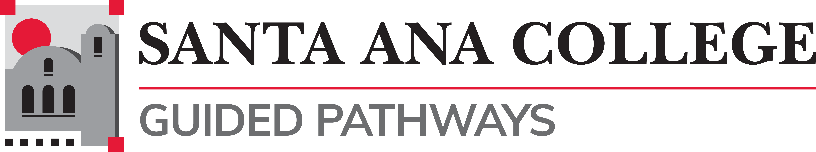 Core Team MeetingAgenda
April 20, 20221:00 – 3:00pmZoom: https://cccconfer.zoom.us/j/91496342245 “Santa Ana College inspires, transforms, and empowers a diverse community of learners”Welcome and Introductions:Updates, Debriefs, and Next Steps:Priorities & Transitions – Stephanie ClarkSharePoint Workshop – Stephanie ClarkStudent Success Conference - Merari WeberFollow-Up Items:Success Teams Roster – Stephanie ClarkSuccess Teams – Dr. Maria DC Entry - Dr. Armando SotoTechnology– John SteffensNext meeting date: May 18, 2022 via Zoom- Third Wednesday of the month from 1:00-3:00pm. Any date-time/location changes will be notified in advance.Adjournment:_____________________________________________________________________________ May 18, 2022